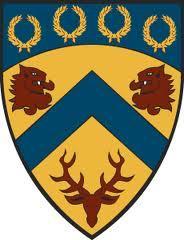        70 Morven Drive, West Vancouver, B.C. V7S 1B2    Phone: 604.925.3331    Fax: 604.925.3862HOW TO BE SUCCESSFUL IN MATH 8:Arrive to class on time with proper materials ready to learnBe willing to engage in challenging math problemsBe respectful of the learning process and your peers around youKeep up to date and well organized notesCheck PCR regularly for homework and class updatesComplete all homework (if you are having difficulty, schedule for an appointment with your teacher)COURSE OVERVIEW:The big ideas for Mathematics 8 include:Reasoning and AnalyzingUse reasoning and logic to explore, analyse, and apply mathematical ideasUse logic and patterns to solve puzzles and play gamesEstimate reasonablyDemonstrate and apply mental math strategiesUse tools or technology to explore and create patterns and relationships and test conjecturesModel mathematics in contextualized experiences Understanding and SolvingApply multiple strategies to solve problems in both abstract and contextualized situationsDevelop, demonstrate and apply mathematics understanding through play, inquiry, and problem solvingVisualize to explore mathematical conceptsCommunicating and RepresentingUse mathematical vocabulary and language to contribute to mathematical discussionsExplain and justify mathematical ideas and decisionsCommunicate mathematical thinking in many waysRepresent mathematical ideas in concrete, pictorial, and symbolic formsConnecting and ReflectingReflect on mathematical thinkingConnect mathematical concepts to each other and to other areas and personal interestUse mathematical arguments to support personals choicesIncorporate First Peoples worldviews and perspectives to make connections to mathematical conceptsCOURSE CONTENT (UNIT OVERVIEW):	Unit 1 - Integers Unit 2 - Fractions and Decimals	Unit 3 - Percents, Ratios & Proportions Unit 4 - Linear expressionsUnit 5 - Linear EquationsUnit 6 - Linear Relations / GraphingUnit 7 - Probability Unit 8 - Pythagorean Theorem Unit 9 - Geometry COURSE TEXTBOOK & RESOURCES: Mickelson R.J. Theory and Problems For Mathematics 8 (workbook provided)http://collingwoodmath.weebly.comMATERIALS: bring with you to class EVERYDAYPencilLined & graphing paperMath BinderWhite board markers (minimum 2) & eraser (tissue paper works great)Acceptable computer deviceASSESSMENT & EVALUATION:Course Mark: 					80%Unit Tests & Quests				40%Quizzes & Assignments: 			25%Projects & Investigations 			15%School Based Final Assessment: 			20%POLICIES & PROCEDURES: Please ensure that you have read and understand the following Collingwood School policies and documents:Punctuality Protocol (for assignments and tests)Acceptable Computer Use PolicyAcademic Integrity Document (Plagiarism Policy)Habits of A Successful Learner / Work Habits RubricCONTACT:Email: 	ainsley.harrisonweiss@collingwood.darien.allan@collingwood.orgjen.vanderwest@collingwood.orgpaul.rogers@collingwood.org bethan.haston@collingwood.org Phone:	 604-925-3331